GLOBAL GRANT SCHOLARSHIP 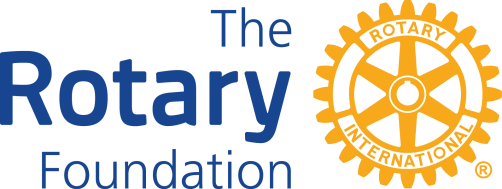 APPLICATIONThis application is to be used by clubs and districts to select and sponsor global grant scholarship candidates. Scholar applicants/candidates must complete all sections of the application and return it to the sponsoring Rotary Club or district, who will submit the sponsored applicant/scholar to the TRF Grant Scholarship Committee.ELIGIBILITY and REQUIREMENTS:Secure and complete graduate-level coursework or research for one academic year in an institution outside of the United States;Previous work (or volunteer experience), academic program, and career plans are aligned with one of seven areas of focus (humanitarian aspect): 1. peace and conflict prevention/resolution; 2. disease prevention & treatment; 3. water & sanitation; 4. maternal & child health; 5. basic education & literacy; 6. economic & community development; and 7. supporting the environment.Excellent leadership skills or potential;Proven record of success in academic field;Commitment to community service;Well-defined career goals;Concrete ideas for advancing within chosen field;Language fluency in the host international institution or location of study;Sincerity in securing rotary relationships upon scholarship completion; Accepted sponsorship by the study institution outside of the united states at the time of the interview;Officially sponsored by a rotary club in our district (club to screen application);Applicant will be hosted by an  international rotary club, approved and confirmed by the rotary foundation officers.PERSONAL INFORMATIONCONTACT INFORMATIONLANGUAGE SKILLSList all the languages you speak, including your native language:EMERGENCY CONTACT INFORMATIONPRIOR EDUCATIONList the two educational institutions you have most recently attended.Most recently attended:Previously attended:SUMMARY AND OBJECTIVESIn 2-3 short sentences, tell us your objectives for this scholarship (program of study/degree sought, Rotary area of focus, etc.).In 200 words or less, please summarize your qualifications to receive this scholarship. (volunteer/work/academic experience, philosophy and perspective, etc.)AREAS OF FOCUSWhich goals of your selected area of focus will your scholarship activities support? Refer to the Areas of Focus Policy Statements for more information.How will you meet these goals?SCHOLARSHIP INFORMATIONProvide the following information about the academic program you plan to attend:List the classes you plan to take and provide any relevant links to information about the program.  Explain how the program and courses align with Rotary's goals in the selected area of focus and your future career plans.How does your previous and current educational, professional, and/or volunteer experience align with Rotary's goals in the selected area of focus (500 words or less)?What are your professional and/or academic plans immediately after the scholarship period (500 words or less)?How do your long-term professional goals align with Rotary's goals in the selected area of focus (500 words or less)?Please describe leadership positions and experience.BUDGETSelect the local currency for your budget and enter the current rate of exchange to 1 U.S. dollar.Detail your proposed expenses.  Note that the total budget must be equal to the total financing of your scholarship grant amount.  Attach any documents, such as price sheets, bids or estimates, to support the expenses listed.FINANCINGThe scholarship amount is US$30,000.00.   You are personally responsible for all expenses in excess of the scholarship amount. Please list and describe your sources and sufficiency of addition funds that will cover the balance of your budget:SPONSORName of the DISTRICT 5170 Rotary International Club you have asked to sponsor this scholarship:Rotary Club of: _______________________________          The Rotary Club of ________________________ has reviewed this scholarship application and hereby submits this application to Rotary District 5170 Rotary Foundation Scholarship Committee for consideration.Date:  ________________________		_________________________________							Name: ____________________________Club PresidentSubmit this application via email before March 1, 2024 to the above local Rotary Club.  Clubs must submit applications to the Scholarship Committee by March 10, 2024.  At this time, interviews are tentatively scheduled for April 6, 2024. Please save this date for your Interview.For additional information or questions, please contact:1-Co-Chair Dr. Noe Pablo Lozano District 5170 Global Scholarship Grant CommitteePalo Alto University Rotary Club President 2021-2022Stanford Engineering Associate Dean-EmeritusE-mail:  noe@alumni.stanford.edu, Phone: 650-862-7063 2-Co-Chair Dr. Rita Chiang District 5170 Global Scholarship Grant CommitteeCupertino Rotary Club,E-mail: yhchiang327@gmail.com, Phone: (909) 569-9008 First name:Last/Family name:Last/Family name:Citizenship:                 Date of birth:Date of birth:DD-MM-YYYYEmail address:Email address:Email address:Email address:Street address or P.O. Box:Street address or P.O. Box:Street address or P.O. Box:Street address or P.O. Box:Street address or P.O. Box:Street address or P.O. Box:Street address or P.O. Box:City:Postal code:Postal code:Postal code:Country:Country:Primary telephone:Primary telephone:Primary telephone:Primary telephone:Primary telephone:Secondary telephone:Secondary telephone:Secondary telephone:Secondary telephone:Secondary telephone:Secondary telephone:LanguageWritten ProficiencySpoken ProficiencyFirst name:First name:First name:Family name:Family name:Family name:Family name:Family name:Relationship:Relationship:Relationship:Relationship:Email address:Email address:Email address:Email address:Email address:Email address:Street address or P.O. Box:Street address or P.O. Box:Street address or P.O. Box:Street address or P.O. Box:Street address or P.O. Box:Street address or P.O. Box:Street address or P.O. Box:Street address or P.O. Box:Street address or P.O. Box:City:Postal code:Postal code:Postal code:Postal code:Country:Country:Primary telephone:Primary telephone:Primary telephone:Primary telephone:Primary telephone:Primary telephone:Primary telephone:Secondary telephone:Secondary telephone:Secondary telephone:Secondary telephone:Secondary telephone:Secondary telephone:Secondary telephone:Secondary telephone:Name of institution:Name of institution:Name of institution:Name of institution:Degree received:Degree received:Degree received:Place of study:Place of study:Field of study:Field of study:GPA:Name of institution:Name of institution:Name of institution:Name of institution:Degree received:Degree received:Degree received:Place of study:Place of study:Field of study:Field of study:GPA:Peace and Conflict Prevention/ResolutionDisease Prevention and TreatmentWater and SanitationMaternal and Child HealthBasic Education and LiteracyEconomic and Community DevelopmentSupporting the environment Name of institution:Name of institution:Name of institution:Name of institution:City:Language of instruction:Language of instruction:Language of instruction:Language of instruction:Language of instruction:Language of instruction:Website:Website:Academic program:Academic program:Academic program:Academic program start date:Academic program start date:Academic program start date:Academic program start date:Academic program start date:Academic program start date:Academic program start date:Academic program start date:DD-MM-YYYYAcademic program end date:Academic program end date:Academic program end date:Academic program end date:Academic program end date:Academic program end date:Academic program end date:DD-MM-YYYYDD-MM-YYYYPlanned departure date:Planned departure date:Planned departure date:Planned departure date:Planned departure date:DD-MM-YYYYDD-MM-YYYYDD-MM-YYYYDD-MM-YYYYPlanned return date:Planned return date:Planned return date:Planned return date:DD-MM-YYYYDD-MM-YYYYDD-MM-YYYYDD-MM-YYYYDD-MM-YYYYLocal currency:Exchange rate to 1 USD:#DescriptionCategoryLocal costCost in USD1:Tuition & feesTuition2:Local housingAccommodations3:BooksSupplies4:FoodSupplies5:AirfareTravel6:Consular/visa feesTravel7:Local transportationTravel8:9:10:11:12:13:14:15:Total budgetTotal budgetTotal budget